Temat/nazwa wydarzenia	 W 100 - lecie Odzyskania przez Polskę NiepodległościNazwa szkoły /placówki 	Szkoła Podstawowa w Dzierążni Imię i nazwisko dyrektora szkoły /placówki	         mgr Zbigniew Kalinowski Imię i nazwisko  osoby odpowiedzialnej merytorycznie za treść:mgr Magda Matyjas, mgr Zbigniew Kalinowski „Las Niepodległości”                W ramach obchodów 100. rocznicy odzyskania przez Polskę niepodległości, 
w dniu 17 października 2018 r.  uczniowie i nauczyciele ze Szkoły Podstawowej w Dzierążni wraz z leśnikami z nadleśnictwa Pińczów , posadzili „Las Niepodległości” na terenie leśnictwa Teresów. Zasadzono wspólnie dwa tysiące sadzonek buka zwyczajnego. W miejscu sadzenia została zamontowana tabliczka upamiętniająca to wydarzenie.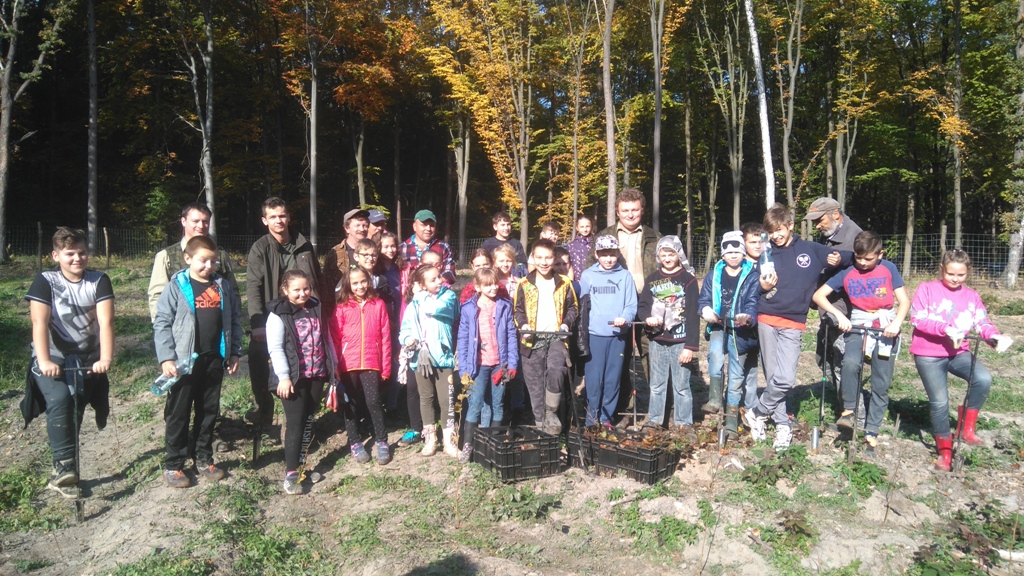 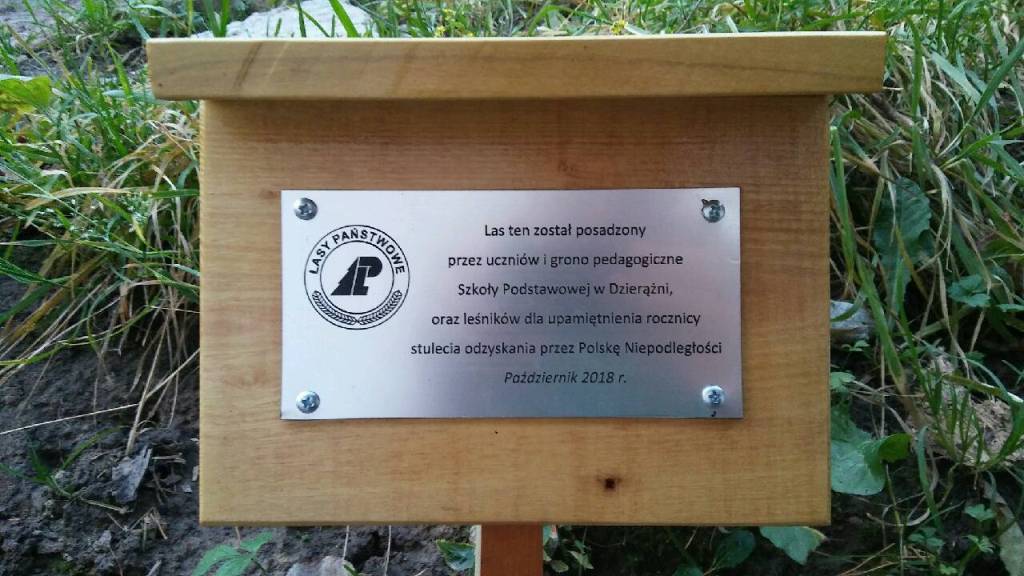 100 drzew na 100-lecie Odzyskania przez Polskę Niepodległości.Z inicjatywy społeczności szkolnej w dniu 26 października 2018 r. odbyła się akcja „100 DRZEW NA 100-LECIE NIEPODLEGŁOŚCI”. Nadleśnictwo Pińczów przekazało na ten cel 100 sadzonek świerka pospolitego, a uczniowie, nauczyciele i dzieci z oddziału przedszkolnego  z pomocą leśników, posadzili na terenie wokół szkoły 100 drzew dla Niepodległej.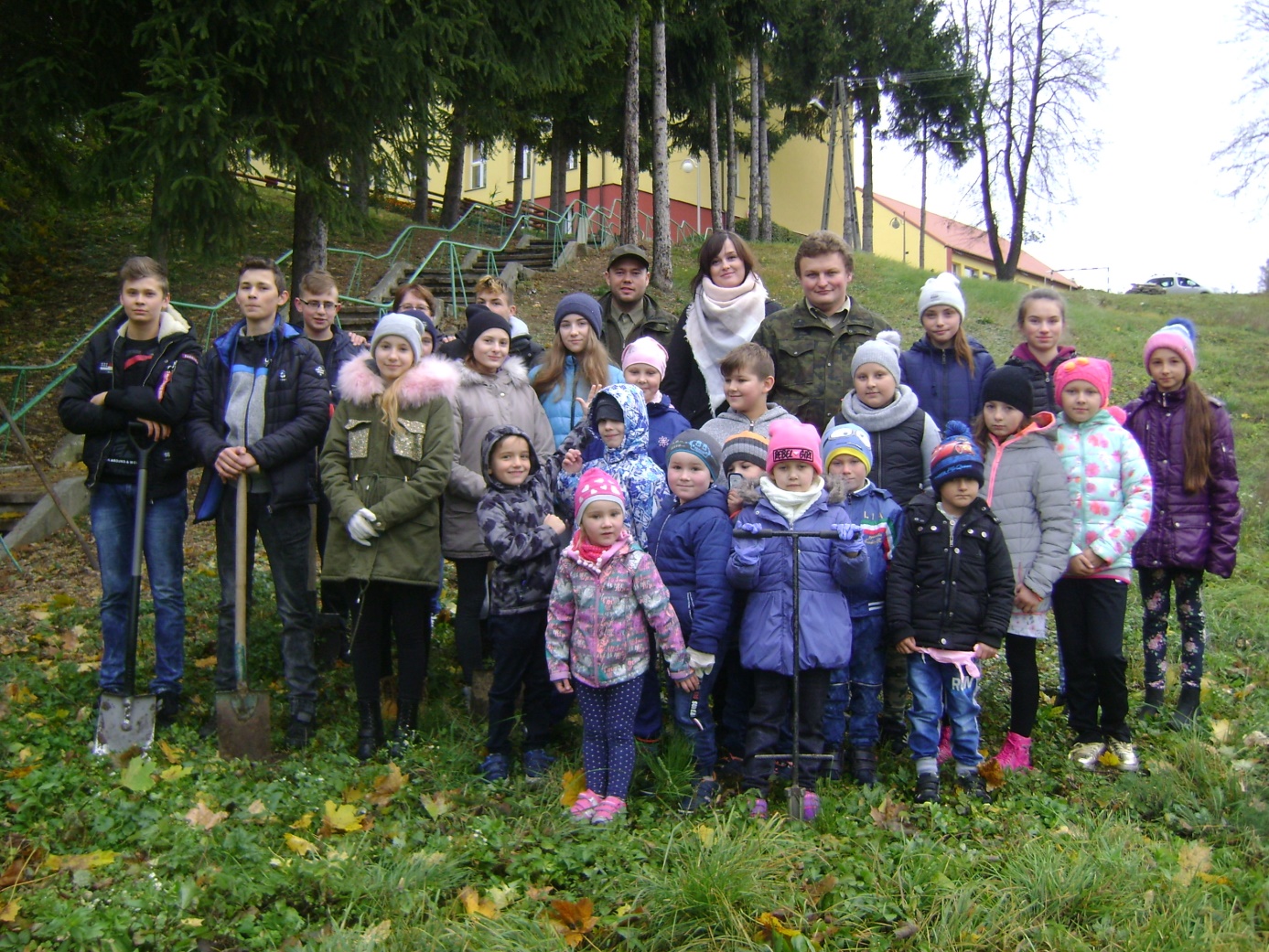 Drzewo Niepodległości – klon Dębu BartekDnia 9 listopada 2018 cała społeczność szkolna brała udział w uroczystym apelu, podczas którego wszyscy zaśpiewali cztery zwrotki Mazurka Dąbrowskiego w ramach Rekordu dla Niepodległej. Następnie odbył się koncert pieśni patriotycznych. Zwieńczeniem uroczystości obchodów 100 – lecia Odzyskania Niepodległości przez Polskę było wspólne zasadzenie na terenie szkoły żywego pomnika upamiętniającego tę rocznicę -  klonu najsłynniejszego 
w Polsce pomnika przyrody - Dębu Bartka. Drzewo rośnie na placu zabaw  
w pobliżu „Drzewa Wolności” - historycznej lipy zasadzonej 11 listopada 1928 r. budującą się szkołą.  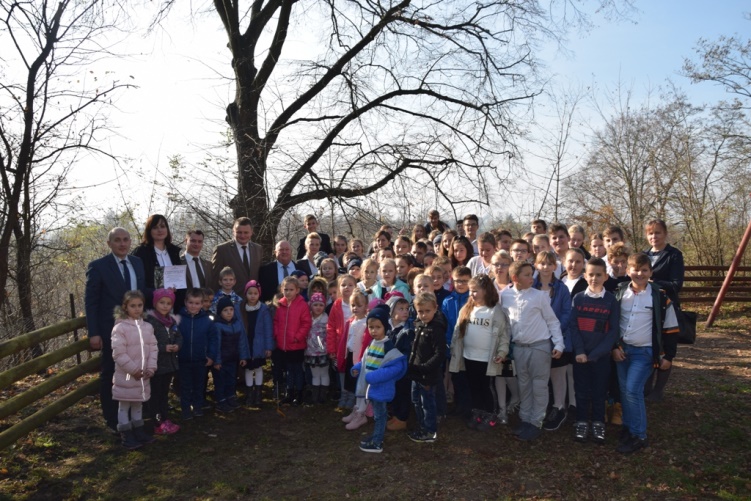 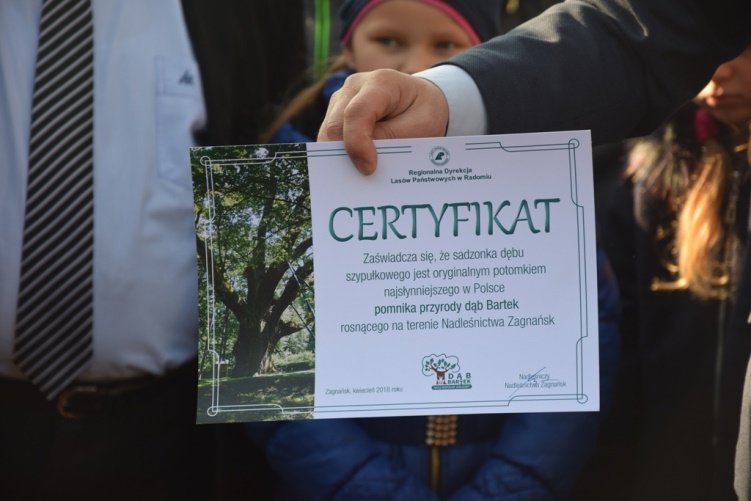 